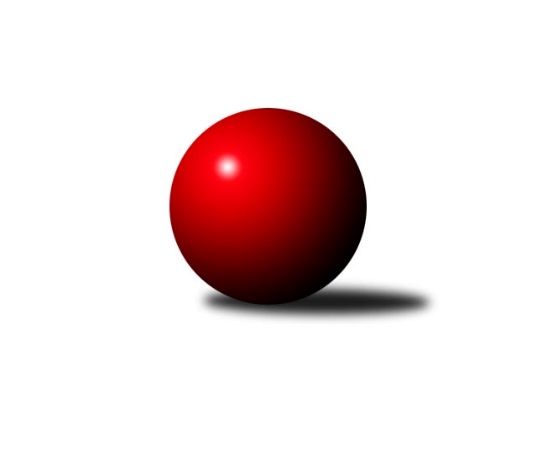 Č.6Ročník 2022/2023	13.10.2022Nejlepšího výkonu v tomto kole: 2426 dosáhlo družstvo: SK Meteor Praha EMistrovství Prahy 4 2022/2023Výsledky 6. kolaSouhrnný přehled výsledků:SC Olympia Radotín C	- SC Olympia Radotín B	2:6	2155:2307	4.5:7.5	11.10.SK Meteor Praha E	- SK Rapid Praha B	7:1	2426:2094	11.0:1.0	12.10.TJ Sokol Rudná E	- SK Žižkov Praha E	7:1	2138:1975	9.5:2.5	13.10.SC Olympia Radotín B	- TJ Sokol Praha-Vršovice D	6:2	2333:2112	9.0:3.0	13.10.Tabulka družstev:	1.	SK Meteor Praha E	4	4	0	0	28.0 : 4.0 	38.5 : 9.5 	 2380	8	2.	SC Olympia Radotín B	4	4	0	0	23.0 : 9.0 	30.5 : 17.5 	 2271	8	3.	TJ Sokol Rudná E	4	2	0	2	17.0 : 15.0 	26.5 : 21.5 	 2200	4	4.	TJ Sokol Praha-Vršovice D	4	2	0	2	15.5 : 16.5 	23.0 : 25.0 	 2168	4	5.	SK Rapid Praha B	5	2	0	3	16.5 : 23.5 	22.5 : 37.5 	 2044	4	6.	SC Olympia Radotín C	4	1	0	3	12.0 : 20.0 	22.0 : 26.0 	 2082	2	7.	SK Žižkov Praha E	5	0	0	5	8.0 : 32.0 	17.0 : 43.0 	 2056	0Podrobné výsledky kola:	 SC Olympia Radotín C	2155	2:6	2307	SC Olympia Radotín B	Vojtěch Zlatník	 	 229 	 211 		440 	 1:1 	 430 	 	201 	 229		Martin Šimek	Ludmila Zlatníková	 	 169 	 182 		351 	 1:1 	 362 	 	168 	 194		Květa Dvořáková	Aleš Nedbálek	 	 160 	 150 		310 	 0.5:1.5 	 336 	 	160 	 176		Renáta Francová	Petr Zlatník	 	 164 	 171 		335 	 1:1 	 334 	 	160 	 174		Taťjana Vydrová	Jan Kalina	 	 185 	 213 		398 	 1:1 	 421 	 	219 	 202		Pavel Šimek	Petr Žáček	 	 159 	 162 		321 	 0:2 	 424 	 	219 	 205		Radek Paukrozhodčí: Jan KalinaNejlepší výkon utkání: 440 - Vojtěch Zlatník	 SK Meteor Praha E	2426	7:1	2094	SK Rapid Praha B	Bohumil Fojt	 	 216 	 200 		416 	 2:0 	 338 	 	175 	 163		Jaroslav Svozil	Michal Mičo	 	 226 	 222 		448 	 2:0 	 287 	 	145 	 142		Tomáš Moravec	Petra Grulichová	 	 211 	 206 		417 	 2:0 	 388 	 	195 	 193		Pavel Eder	Mikoláš Dvořák *1	 	 174 	 160 		334 	 1:1 	 364 	 	164 	 200		Roman Hašek	Martin Povolný	 	 186 	 198 		384 	 2:0 	 352 	 	181 	 171		Petr Švenda	Miroslava Martincová	 	 219 	 208 		427 	 2:0 	 365 	 	186 	 179		Marek Švendarozhodčí:  Vedoucí družstevstřídání: *1 od 51. hodu Jana FojtováNejlepší výkon utkání: 448 - Michal Mičo	 TJ Sokol Rudná E	2138	7:1	1975	SK Žižkov Praha E	Petr Fišer	 	 190 	 197 		387 	 2:0 	 347 	 	180 	 167		Barbora Králová	Luboš Machulka	 	 199 	 209 		408 	 1.5:0.5 	 393 	 	184 	 209		Pavla Hřebejková	Jana Fišerová	 	 153 	 152 		305 	 0:2 	 401 	 	213 	 188		Filip Lafek	Alena Gryz	 	 157 	 154 		311 	 2:0 	 238 	 	119 	 119		Petr Katz	Jaroslav Mařánek	 	 182 	 181 		363 	 2:0 	 317 	 	160 	 157		Martin Svoboda	Helena Machulková	 	 190 	 174 		364 	 2:0 	 279 	 	132 	 147		Vladimír Bustarozhodčí: Machulka LubošNejlepší výkon utkání: 408 - Luboš Machulka	 SC Olympia Radotín B	2333	6:2	2112	TJ Sokol Praha-Vršovice D	Pavla Šimková	 	 215 	 209 		424 	 2:0 	 286 	 	150 	 136		Helena Hanzalová	Miloš Dudek	 	 163 	 188 		351 	 1:1 	 384 	 	199 	 185		Martina Liberská	Květa Dvořáková	 	 148 	 178 		326 	 0:2 	 387 	 	179 	 208		Milan Lukeš	Radek Pauk	 	 240 	 208 		448 	 2:0 	 337 	 	171 	 166		Renata Göringerová	Pavel Šimek	 	 200 	 194 		394 	 2:0 	 339 	 	152 	 187		Václav Černý	Martin Šimek	 	 204 	 186 		390 	 2:0 	 379 	 	197 	 182		Květuše Pytlíkovározhodčí:  Vedoucí družstevNejlepší výkon utkání: 448 - Radek PaukPořadí jednotlivců:	jméno hráče	družstvo	celkem	plné	dorážka	chyby	poměr kuž.	Maximum	1.	Radek Pauk 	SC Olympia Radotín B	420.67	295.5	125.2	7.3	3/3	(448)	2.	Martin Šimek 	SC Olympia Radotín B	416.67	273.0	143.7	8.8	3/3	(430)	3.	Michal Mičo 	SK Meteor Praha E	414.00	292.2	121.8	9.7	2/2	(448)	4.	Miroslava Martincová 	SK Meteor Praha E	406.33	290.7	115.7	8.7	2/2	(443)	5.	Martin Povolný 	SK Meteor Praha E	406.00	286.2	119.8	10.7	2/2	(421)	6.	Luboš Machulka 	TJ Sokol Rudná E	402.50	282.5	120.0	8.8	4/4	(449)	7.	Vojtěch Zlatník 	SC Olympia Radotín C	402.33	278.8	123.5	8.0	2/2	(440)	8.	Zuzana Edlmannová 	SK Meteor Praha E	401.50	284.8	116.8	11.5	2/2	(419)	9.	Petr Fišer 	TJ Sokol Rudná E	399.00	280.5	118.5	10.0	4/4	(466)	10.	Petra Grulichová 	SK Meteor Praha E	390.50	286.5	104.0	13.5	2/2	(417)	11.	Milan Lukeš 	TJ Sokol Praha-Vršovice D	389.67	272.5	117.2	10.8	3/3	(418)	12.	Barbora Králová 	SK Žižkov Praha E	387.63	276.9	110.8	10.3	4/4	(415)	13.	Pavel Šimek 	SC Olympia Radotín B	386.75	281.0	105.8	14.0	2/3	(421)	14.	Květuše Pytlíková 	TJ Sokol Praha-Vršovice D	383.25	271.5	111.8	9.5	2/3	(397)	15.	Jan Kalina 	SC Olympia Radotín C	380.00	273.5	106.5	12.0	2/2	(398)	16.	Marek Švenda 	SK Rapid Praha B	375.00	277.1	97.9	15.4	3/3	(426)	17.	Jitka Vykouková 	TJ Sokol Praha-Vršovice D	375.00	283.5	91.5	17.0	2/3	(398)	18.	Jarmila Fremrová 	TJ Sokol Praha-Vršovice D	371.75	271.8	100.0	12.8	2/3	(396)	19.	Petr Švenda 	SK Rapid Praha B	371.22	270.4	100.8	12.1	3/3	(440)	20.	Jana Fišerová 	TJ Sokol Rudná E	368.25	263.0	105.3	14.8	4/4	(428)	21.	Martina Liberská 	TJ Sokol Praha-Vršovice D	365.00	277.5	87.5	18.0	2/3	(384)	22.	Květa Dvořáková 	SC Olympia Radotín B	363.33	273.5	89.8	17.8	3/3	(378)	23.	Pavel Eder 	SK Rapid Praha B	358.00	262.2	95.8	13.2	3/3	(388)	24.	Renáta Francová 	SC Olympia Radotín B	355.67	264.7	91.0	16.0	3/3	(391)	25.	Václav Černý 	TJ Sokol Praha-Vršovice D	355.00	266.5	88.5	18.0	2/3	(371)	26.	Jaroslav Mařánek 	TJ Sokol Rudná E	351.75	257.5	94.3	17.8	4/4	(384)	27.	Roman Hašek 	SK Rapid Praha B	347.33	259.3	88.0	18.7	3/3	(369)	28.	Renata Göringerová 	TJ Sokol Praha-Vršovice D	347.00	262.8	84.2	15.0	3/3	(377)	29.	Petr Zlatník 	SC Olympia Radotín C	346.83	259.3	87.5	16.5	2/2	(371)	30.	Vladimír Dvořák 	SC Olympia Radotín B	337.50	242.0	95.5	15.0	2/3	(359)	31.	Martin Svoboda 	SK Žižkov Praha E	334.17	237.8	96.3	17.2	3/4	(347)	32.	Martin Hřebejk 	SK Žižkov Praha E	334.00	262.7	71.3	22.3	3/4	(351)	33.	Petr Žáček 	SC Olympia Radotín C	330.67	250.8	79.8	20.5	2/2	(363)	34.	Ludmila Zlatníková 	SC Olympia Radotín C	324.25	242.0	82.3	22.0	2/2	(364)	35.	Taťjana Vydrová 	SC Olympia Radotín B	321.00	252.5	68.5	22.0	2/3	(334)	36.	Alena Gryz 	TJ Sokol Rudná E	320.50	253.0	67.5	26.5	4/4	(362)	37.	Antonín Krampera 	SK Rapid Praha B	320.00	237.0	83.0	18.2	2/3	(358)	38.	Aleš Nedbálek 	SC Olympia Radotín C	312.50	234.8	77.7	23.8	2/2	(330)	39.	Jaroslav Svozil 	SK Rapid Praha B	304.56	235.9	68.7	22.9	3/3	(338)	40.	Vladimír Busta 	SK Žižkov Praha E	301.50	238.5	63.0	26.3	4/4	(322)	41.	Petr Katz 	SK Žižkov Praha E	280.75	221.0	59.8	30.3	4/4	(321)	42.	Helena Hanzalová 	TJ Sokol Praha-Vršovice D	278.75	220.8	58.0	29.3	2/3	(295)	43.	Tomáš Moravec 	SK Rapid Praha B	275.00	214.3	60.8	19.3	2/3	(287)		Zdeněk Míka 	SK Meteor Praha E	438.00	298.0	140.0	3.0	1/2	(438)		Pavla Šimková 	SC Olympia Radotín B	424.00	291.0	133.0	10.0	1/3	(424)		Bohumil Fojt 	SK Meteor Praha E	419.33	291.3	128.0	5.3	1/2	(428)		Pavla Hřebejková 	SK Žižkov Praha E	417.00	282.5	134.5	8.0	2/4	(441)		Kateřina Majerová 	SK Žižkov Praha E	391.50	272.0	119.5	11.5	2/4	(404)		Zdeněk Poutník 	TJ Sokol Praha-Vršovice D	386.00	279.0	107.0	16.0	1/3	(386)		Helena Machulková 	TJ Sokol Rudná E	360.00	283.0	77.0	20.5	2/4	(364)		Miloslav Dvořák 	TJ Sokol Rudná E	355.00	256.5	98.5	12.5	2/4	(369)		Miloš Dudek 	SC Olympia Radotín B	351.00	248.0	103.0	13.0	1/3	(351)		Mikoláš Dvořák 	SK Meteor Praha E	350.00	272.0	78.0	21.0	1/2	(350)		Filip Lafek 	SK Žižkov Praha E	347.00	238.5	108.5	14.0	2/4	(401)		David Dungel 	SK Žižkov Praha E	333.00	268.5	64.5	25.3	2/4	(343)		Karel Svoboda 	SC Olympia Radotín C	332.00	242.5	89.5	20.0	1/2	(354)Sportovně technické informace:Starty náhradníků:registrační číslo	jméno a příjmení 	datum startu 	družstvo	číslo startu
Hráči dopsaní na soupisku:registrační číslo	jméno a příjmení 	datum startu 	družstvo	Program dalšího kola:7. kolo17.10.2022	po	19:30	SK Rapid Praha B - TJ Sokol Rudná E	20.10.2022	čt	17:00	SC Olympia Radotín B - SK Meteor Praha E	20.10.2022	čt	17:03	SK Žižkov Praha E - TJ Sokol Praha-Vršovice D	Nejlepší šestka kola - absolutněNejlepší šestka kola - absolutněNejlepší šestka kola - absolutněNejlepší šestka kola - absolutněNejlepší šestka kola - dle průměru kuželenNejlepší šestka kola - dle průměru kuželenNejlepší šestka kola - dle průměru kuželenNejlepší šestka kola - dle průměru kuželenNejlepší šestka kola - dle průměru kuželenPočetJménoNázev týmuVýkonPočetJménoNázev týmuPrůměr (%)Výkon2xMichal MičoMeteor E4482xMichal MičoMeteor E116.974484xVojtěch ZlatníkRadotín C4402xVojtěch ZlatníkRadotín C116.114403xMartin ŠimekRadotín B4303xMartin ŠimekRadotín B113.474304xMiroslava MartincováMeteor E4274xLuboš MachulkaRudná E112.434085xRadek PaukRadotín B4245xRadek PaukRadotín B111.884241xPavel ŠimekRadotín B4213xMiroslava MartincováMeteor E111.48427